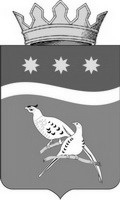 БЛАГОВЕЩЕНСКИЙ РАЙОННЫЙ СОВЕТ НАРОДНЫХ ДЕПУТАТОВАМУРСКОЙ ОБЛАСТИ(шестой созыв)РЕШЕНИЕПринято Благовещенским районным Советом народных депутатов               «08»10  2021                                                                                                                                                                                                                                                    В соответствии со ст. 72 Земельного кодекса Российской Федерации, Федеральным законом от 31.07.2020г. № 248-ФЗ "О государственном контроле (надзоре) и муниципальном контроле в Российской Федерации", Федеральным законом от 06.10.2003г. №131-ФЗ "Об общих принципах организации местного самоуправления в Российской Федерации", Благовещенский районный совет народных депутатов решил:1. Утвердить Положение о муниципальном земельном контроле на территории Благовещенского района.2. Опубликовать настоящее решение в информационном издании Благовещенского района «Амурская земля и люди» и разместить на официальном сайте Благовещенского района: https://blagraion.amurobl.ru/. 3. Настоящее решение вступает в силу со дня официального опубликования.Председатель Благовещенского	районного совета народных депутатов                                                         В.В.ЕфимовГлава Благовещенского района			                                              Е.А.Седых «08»10  2021№ 306ПОЛОЖЕНИЕо муниципальном земельном контроле 	1. Настоящее Положение устанавливает задачи, направления и порядок осуществления муниципального земельного контроля на территории Благовещенского района. 	Муниципальный контроль - деятельность контрольного (надзорного) органа, направленная на  предупреждение, выявление и пресечение нарушений обязательных требований. 	2.  Предметом муниципального земельного контроля является соблюдение обязательных требований в сфере земельных отношений и охраны окружающей среды посредством профилактики нарушений обязательных требований, оценки соблюдения юридическими лицами, индивидуальными предпринимателями, гражданами (далее – контролируемые лица) обязательных требований, выявления нарушений обязательных требований, принятия предусмотренных законодательством Российской Федерации мер по пресечению выявленных нарушений обязательных требований, устранению их последствий.	Объектами земельных отношений являются земли, земельные участки или части земельных участков.	Администрация Благовещенского района  осуществляет учет объектов муниципального контроля. 	При сборе, обработке, анализе и учете сведений об объектах контроля для целей их учета администрация Благовещенского района использует информацию, представляемую ей в соответствии с нормативными правовыми актами, информацию получаемую в рамках межведомственного взаимодействия, а также общедоступную информацию. 	При осуществлении учета объектов контроля на контролируемых лиц не может возлагаться обязанность по представлению сведений, документов, если иное не предусмотрено федеральными законами, а также если соответствующие сведения, документы содержатся в государственных или муниципальных информационных ресурсах.	3. Муниципальный земельный контроль на территории Благовещенского района осуществляется администрацией Благовещенского района (далее - орган муниципального земельного контроля).	4. К отношениям, связанным с осуществлением муниципального земельного контроля, применяются положения Федерального закона от 31 июля 2020г. № 248-ФЗ "О государственном контроле (надзоре) и муниципальном контроле в Российской Федерации", Земельного кодекса Российской Федерации, Федерального закона от 06 октября 2003г. №131-ФЗ "Об общих принципах организации местного самоуправления в Российской Федерации".  	5. Администрация Благовещенского района осуществляет муниципальный земельный контроль за соблюдением:	а) обязательных требований о недопущении самовольного занятия земель, земельного участка или части земельного участка, в том числе использования земель, земельного участка или части земельного участка лицом, не имеющим предусмотренных законодательством прав на них;	б) обязательных требований об использовании земельных участков
по целевому назначению в соответствии с их принадлежностью к той или иной категории земель и (или) разрешенным использованием;	в) обязательных требований, связанных с обязательным использованием земель, предназначенных для жилищного или иного строительства, садоводства, огородничества и личного подсобного хозяйства, в указанных целях в течение установленного срока;	г) обязательных требований, связанных с обязанностью 
по приведению земель в состояние, пригодное для использования 
по целевому назначению;	д) обязательных требований о запрете самовольного снятия, перемещения и уничтожения плодородного слоя почвы, порчи земель в результате нарушения правил обращения с пестицидами, агрохимикатами или иными опасными для здоровья людей и окружающей среды веществами и отходами производства и потребления;	е) обязательных требований по улучшению земель и охране почв 
от ветровой, водной эрозии и предотвращению других процессов, ухудшающих качественное состояние земель, защите земель от зарастания деревьями и кустарниками, сорными растениями;	ж) обязательных требований по использованию земельных участков из земель сельскохозяйственного назначения, оборот которых регулируется Федеральным законом «Об обороте земель сельскохозяйственного назначения», для ведения сельскохозяйственного производства или осуществления иной связанной с сельскохозяйственным производством деятельности;	з) исполнения предписаний об устранении нарушений обязательных требований, выданных должностными лицами органа муниципального земельного контроля в пределах компетенции.	6. Руководствуясь п.7 статьи 22 Федерального закона от 31 июля 2020г. №248-ФЗ "О государственном контроле (надзоре) и муниципальном контроле в Российской Федерации" система оценки и управления рисками при осуществлении муниципального земельного контроля на территории Благовещенского района не применяется.	7. Руководствуясь п.2 статьи 61 Федерального закона от 31 июля 2020г. №248-ФЗ "О государственном контроле (надзоре) и муниципальном контроле в Российской Федерации" муниципальный земельный контроль на территории  Благовещенского района осуществляется без проведения плановых контрольных (надзорных) мероприятий.	8. В соответствии с частью 3 статьи 66 Федерального закона от 31 июля 2020г. № 248-ФЗ "О государственном контроле (надзоре) и муниципальном контроле в Российской Федерации" все внеплановые контрольные (надзорные) мероприятия могут проводиться только после согласования с органами прокуратуры.	9. До 31 декабря 2023 года администрация Благовещенского района готовит в ходе осуществления муниципального земельного контроля документы, информирует контролируемых лиц о совершаемых должностными лицами органа муниципального земельного контроля действиях и принимаемых решениях, обменивается документами и сведениями с контролируемыми лицами на бумажном носителе.	Формы документов составляемые и используемые при осуществлении муниципального земельного контроля на территории Благовещенского района утверждены Приказом Министерства экономического развития Российской Федерации  № 151 от 31.03.2021г.	10. Оценка результативности и эффективности осуществления муниципального земельного контроля осуществляется согласно статьи 30 Федерального закона от 31.07.2020 № 248-ФЗ "О государственном контроле (надзоре) и муниципальном контроле в Российской Федерации".  	11. Профилактические мероприятия осуществляются органами муниципального земельного контроля в целях стимулирования добросовестного соблюдения обязательных требований контролируемыми лицами, устранения условий, причин и факторов, способных привести к нарушениям обязательных требований и (или) причинению вреда (ущерба) охраняемым законом ценностям, и доведения обязательных требований до контролируемых лиц, способов их соблюдения.	При осуществлении муниципального земельного контроля проведение профилактических мероприятий, направленных на снижение риска причинения вреда (ущерба), является приоритетным по отношению к проведению контрольных (надзорных) мероприятий.	Профилактические мероприятия осуществляются на основании программы профилактики рисков причинения вреда (ущерба) охраняемым законом ценностям, утвержденной распоряжением администрации Благовещенского района, также могут проводиться профилактические мероприятия, не предусмотренные программой профилактики рисков причинения вреда. 	В случае если при проведении профилактических мероприятий установлено, что объекты контроля представляют явную непосредственную угрозу причинения вреда (ущерба) охраняемым законом ценностям или такой вред (ущерб) причинен, инспектор незамедлительно направляет информацию об этом руководителю (заместителю руководителя) органа муниципального земельного контроля для принятия решения о проведении контрольных (надзорных) мероприятий.	12. При осуществлении муниципального земельного контроля на территории Благовещенского района могут проводиться следующие виды профилактических мероприятий:          а) информирование;	б) обобщение правоприменительной практики          в) объявление предостережений;	г) консультирование;	д) профилактический визит.	13. Информирование осуществляется органом муниципального земельного контроля посредством размещения соответствующих сведений на официальном сайте органа местного самоуправления и средствах массовой информации.	Органы муниципального земельного контроля обязаны размещать и поддерживать в актуальном состоянии на официальном сайте в сети «Интернет» сведения, предусмотренные частью 3 статьи 46 Федерального закона от 31 июля 2020г. № 248-ФЗ «О государственном контроле (надзоре) и муниципальном контроле в Российской Федерации».	14. Обобщение правоприменительной практики осуществляется органом муниципального земельного контроля посредством сбора и анализа данных о проведенных контрольных (надзорных) мероприятиях и их результатах.	По итогам обобщения правоприменительной практики органом муниципального земельного контроля готовится доклад, содержащий результаты обобщения правоприменительной практики по осуществлению муниципального земельного контроля, который утверждается и размещается в срок до 1 июля года, следующего за отчетным годом, на официальном сайте органа муниципального земельного контроля в информационно-телекоммуникационной сети «Интернет».	15. Предостережение о недопустимости нарушения обязательных требований объявляется контролируемому лицу в случае наличия у органа муниципального земельного контроля сведений о готовящихся нарушениях обязательных требований и (или) в случае отсутствия подтверждения данных о том, что нарушение обязательных требований причинило вред (ущерб) охраняемым законом ценностям либо создало угрозу причинения вреда (ущерба) охраняемым законом ценностям. Предостережения объявляются руководителем (заместителем руководителя) органа муниципального земельного контроля не позднее 30 дней со дня получения указанных сведений. Предостережение оформляется в письменной форме или в форме электронного документа и направляется в адрес контролируемого лица.	Объявляемые предостережения о недопустимости нарушения обязательных требований регистрируются в журнале учета предостережений с присвоением регистрационного номера.	В случае объявления органом муниципального земельного контроля предостережения о недопустимости нарушения обязательных требований контролируемое лицо вправе подать возражение в отношении указанного предостережения в срок не позднее 30 дней со дня получения им предостережения. Возражение в отношении предостережения рассматривается органом муниципального земельного контроля в течение 30 дней со дня получения. В результате рассмотрения возражения контролируемому лицу направляется ответ с информацией о согласии или несогласии 
с возражением. В случае несогласия с возражением указываются соответствующие обоснования.	16. Консультирование контролируемых лиц осуществляется должностным лицом органа муниципального земельного контроля по телефону, посредством видео-конференц-связи, на личном приеме либо в ходе проведения профилактических мероприятий, контрольных (надзорных) мероприятий 
и не должно превышать 15 минут.	Личный прием граждан проводится руководителем органа муниципального земельного контроля, его заместителями, начальниками структурных подразделений. Информация о месте приема, а также об установленных для приема днях и часах размещается на официальном сайте органа муниципального земельного контроля. 	Консультирование осуществляется в устной или письменной форме по следующим вопросам:	1) организация и осуществление муниципального  земельного контроля;	2) порядок осуществления контрольных (надзорных) мероприятий, установленных настоящим Положением;	3) порядок обжалования действий (бездействия) должностных лиц органа муниципального земельного контроля;	4) получение информации о нормативных правовых актах 
(их отдельных положениях), содержащих обязательные требования, оценка соблюдения которых осуществляется органом муниципального земельного контроля в рамках контрольных (надзорных) мероприятий; 	Консультирование в письменной форме осуществляется должностным лицом в следующих случаях:	а) контролируемым лицом представлен письменный запрос 
о представлении письменного ответа по вопросам консультирования;	б) за время консультирования предоставить ответ на поставленные вопросы невозможно;	в) ответ на поставленные вопросы требует дополнительного запроса сведений.	При осуществлении консультирования должностное лицо органа муниципального земельного контроля обязано соблюдать конфиденциальность информации, доступ к которой ограничен в соответствии 
с законодательством Российской Федерации.	В ходе консультирования не может предоставляться информация, содержащая оценку конкретного контрольного (надзорного) мероприятия, решений и (или) действий должностных лиц органа муниципального земельного контроля, иных участников контрольного (надзорного) мероприятия, а также результаты проведенных в рамках контрольного (надзорного) мероприятия экспертизы, испытаний.	Информация, ставшая известной должностному лицу органа муниципального земельного контроля в ходе консультирования, не может использоваться органом муниципального земельного контроля в целях оценки контролируемого лица по вопросам соблюдения обязательных требований.	Орган муниципального земельного контроля ведет журнал учета консультирований.	В случае поступления в орган муниципального земельного контроля пяти и более однотипных обращений контролируемых лиц и их представителей консультирование осуществляется посредством размещения на официальном сайте органа муниципального земельного контроля в информационно-телекоммуникационной сети «Интернет» письменного разъяснения.	17. Профилактический визит проводится в форме профилактической беседы по месту осуществления деятельности контролируемого лица либо путем использования видео-конференц-связи. 	В ходе профилактического визита контролируемое лицо информируется об обязательных требованиях, предъявляемых к его деятельности либо к принадлежащим ему объектам контроля.	При проведении профилактического визита контролируемым лицам не выдаются предписания об устранении нарушений обязательных требований. Разъяснения, полученные контролируемым лицом в ходе профилактического визита, носят рекомендательный характер.	В случае, если при проведении профилактического визита установлено, что объекты контроля представляют явную непосредственную угрозу причинения вреда (ущерба) охраняемым законом ценностям или такой вред (ущерб) причинен, инспектор незамедлительно направляет информацию об этом должностному лицу органа муниципального земельного контроля для принятия решения о проведении контрольных (надзорных) мероприятий.	18. В рамках осуществления муниципального земельного контроля при взаимодействии с контролируемым лицом проводятся следующие виды контрольных (надзорных) мероприятий:	а) инспекционный визит (посредством осмотра, опроса, истребования документов, которые в соответствии с обязательными требованиями должны находиться в месте нахождения (осуществления деятельности) контролируемого лица (его филиалов, представительств, обособленных структурных подразделений), получения письменных объяснений, инструментального обследования);	б) рейдовый осмотр (посредством осмотра, опроса, получения письменных объяснений, истребования документов, которые в соответствии с обязательными требованиями должны находиться в месте нахождения (осуществления деятельности) контролируемого лица (его филиалов, представительств, обособленных структурных подразделений), инструментального обследования, экспертизы);	в) документарная проверка (посредством получения письменных объяснений, истребования документов);	г) выездная проверка (посредством осмотра, опроса, получения письменных объяснений, истребования документов, инструментального обследования).	Без взаимодействия с контролируемым лицом проводятся следующие контрольные (надзорные) мероприятия:	а) наблюдение за соблюдением обязательных требований;	б) выездное обследование.	19. Контрольные (надзорные) мероприятия, указанные в пункте 18 настоящего Положения, проводятся в форме внеплановых мероприятий и после согласования с органами прокуратуры.	20. Основанием для проведения контрольных (надзорных) мероприятий в отношении граждан, юридических лиц и индивидуальных предпринимателей, проводимых с взаимодействием с контролируемыми лицами, является:	а) наличие у органа муниципального земельного контроля сведений о причинении вреда (ущерба) или об угрозе причинения вреда (ущерба) охраняемым законом ценностям при поступлении обращений (заявлений) граждан и организаций, информации от органов государственной власти, органов местного самоуправления, из средств массовой информации, а также получение таких сведений в результате проведения контрольных (надзорных) мероприятий, включая контрольные (надзорные) мероприятия без взаимодействия, в том числе проводимые в отношении иных контролируемых лиц;	б) поручение Президента Российской Федерации, поручение Правительства Российской Федерации о проведении контрольных (надзорных) мероприятий в отношении конкретных контролируемых лиц;	в) требование прокурора о проведении контрольного (надзорного) мероприятия в рамках надзора за исполнением законов, соблюдением прав и свобод человека и гражданина по поступившим в органы прокуратуры материалам и обращениям;	г) истечение срока исполнения предписания об устранении выявленного нарушения обязательных требований – в случаях, если контролируемым лицом не представлены документы и сведения, представление которых предусмотрено выданным ему предписанием, или на основании представленных документов и сведений невозможно сделать вывод об исполнении предписания об устранении выявленного нарушения обязательных требований.	21. Контрольные (надзорные) мероприятия, проводимые 
при взаимодействии с контролируемым лицом, проводятся на основании решения о проведении контрольного (надзорного) мероприятия. 	22. В случае принятия решения о проведении контрольного (надзорного) мероприятия на основании сведений о причинении вреда (ущерба) или об угрозе причинения вреда (ущерба) охраняемым законом ценностям, такое решение принимается на основании мотивированного представления должностного лица органа муниципального земельного контроля о проведении контрольного (надзорного) мероприятия.	23. Контрольные (надзорные) мероприятия, проводимые без взаимодействия с контролируемыми лицами, проводятся должностными лицами органа муниципального земельного контроля на основании заданий, выдаваемых руководителем или заместителем руководителя органа муниципального земельного контроля.	24. Контрольные (надзорные) мероприятия в отношении граждан, юридических лиц и индивидуальных предпринимателей проводятся должностными лицами органа муниципального земельного контроля в соответствии с Федеральным законом «О государственном контроле (надзоре) и муниципальном контроле в Российской Федерации». 	25. Орган муниципального земельного контроля при организации 
и осуществлении муниципального земельного контроля получает на безвозмездной основе документы и (или) сведения от иных органов либо подведомственных указанным органам организаций, в распоряжении которых находятся эти документы и (или) сведения, в рамках межведомственного информационного взаимодействия, в том числе в электронной форме. Перечень указанных документов и (или) сведений, порядок и сроки их представления установлены Правилами предоставления в рамках межведомственного информационного взаимодействия документов и (или) сведений, получаемых контрольными (надзорными) органами от иных органов либо подведомственных указанным органам организаций, в распоряжении которых находятся эти документы и (или) сведения, при организации и осуществлении видов государственного контроля (надзора), видов муниципального контроля Правительством Российской Федерации, утвержденными постановлением Правительства Российской Федерации от 6 марта 2021 г. № 338
«О межведомственном информационном взаимодействии в рамках осуществления государственного контроля (надзора), муниципального контроля». 	26. Срок проведения документарной проверки не может превышать десять рабочих дней. В указанный срок не включается период с момента направления контрольным (надзорным) органом контролируемому лицу требования представить необходимые для рассмотрения в ходе документарной проверки документы до момента представления указанных в требовании документов в контрольный (надзорный) орган, а также период с момента направления контролируемому лицу информации контрольного (надзорного) органа о выявлении ошибок и (или) противоречий в представленных контролируемым лицом документах либо о несоответствии сведений, содержащихся в этих документах, сведениям, содержащимся в имеющихся у контрольного (надзорного) органа документах и (или) полученным при осуществлении муниципального земельного контроля, и требования представить необходимые пояснения в письменной форме до момента представления указанных пояснений в контрольный (надзорный) орган. 	27. Срок проведения выездной проверки не может превышать десять рабочих дней. В отношении одного субъекта малого предпринимательства общий срок взаимодействия в ходе проведения выездной проверки не может превышать пятьдесят часов для малого предприятия и пятнадцать часов для микропредприятия.	28. Наблюдением за соблюдением обязательных требований (мониторинг безопасности) осуществляется инспектором путем анализа данных  об объектах контроля, имеющихся у администрации Благовещенского района, в том числе данных, которые поступают в ходе межведомственного информационного взаимодействия, представляются контролируемыми лицами в рамках исполнения обязательных требований, а также данных, содержащихся в государственных и муниципальных информационных системах.	Наблюдение за соблюдением обязательных требований (мониторинг безопасности) осуществляется по месту нахождения инспектора на основании задания должностного лица администрации Благовещенского района, включая задания, содержащиеся в планах работы контрольного (надзорного) органа в течение установленного в нем срока. 	Форма задания должностного лица об осуществлении наблюдения за соблюдением обязательных требований (мониторинг безопасности) утверждается администрацией Благовещенского района.	При наблюдении за соблюдением обязательных требований (мониторинг безопасности) на контролируемых лиц не возлагаются обязанности, не установленные обязательными требованиями. 	Выявленные в ходе наблюдения за соблюдением обязательных требований (мониторинг безопасности) инспектором сведения о причинении вреда (ущерба) или об угрозе причинения вреда (ущерба) охраняемым законом ценностям направляются должностному лицу администрации Благовещенского района для принятия решений в соответствии с положениями Федерального закона от 31.07.2020 № 248-ФЗ "О государственном контроле (надзоре) и муниципальном контроле в Российской Федерации".   	29. Случаями, при наступлении которых контролируемое лицо вправе в соответствии с частью 8 статьи 31 Федерального закона от 31.07.2020 № 248-ФЗ "О государственном контроле (надзоре) и муниципальном контроле в Российской Федерации" представить в администрацию Благовещенского района информацию о невозможности присутствия при проведении контрольного (надзорного) мероприятия являются:	а) нахождение на стационарном лечении в медицинском учреждении;	б) нахождение за пределами Российской Федерации;	в) административный арест;	г) избрание в отношении подозреваемого в совершении преступления физического лица меры пресечения в виде: подписки о невыезде и надлежащем поведении, запрете определенных действий, заключения под стражу, домашнего ареста;	д) при наступлении обстоятельств непреодолимой силы, препятствующей присутствию лица при проведении контрольного (надзорного) мероприятия  (военные действия, катастрофа, стихийное бедствие, крупная авария, эпидемия и другие чрезвычайные обстоятельства).	Информация лица должна содержать:	а) описание обстоятельств непреодолимой силы и их продолжительность;	б) сведения о причинно следственной связи между возникшими обстоятельствами непреодолимой силы и невозможностью либо задержкой присутствия при поведении контрольного (надзорного) мероприятия. 	При предоставлении указанной информации проведение контрольного (надзорного) мероприятия переносится на срок, необходимый для устранения обстоятельств, послуживших поводом для данного обращения контролируемого лица.	30. Для фиксации инспекторами и лицами, привлекаемыми 
к совершению контрольных (надзорных) действий, доказательств соблюдения (нарушения) обязательных требований могут использоваться фотосъемка и/или аудио- и видеозапись, геодезические и картометрические измерения, проводимые должностными лицами, уполномоченными на проведение контрольного (надзорного) мероприятия. Информация о проведении фотосъемки, аудио- и видеозаписи, геодезических и картометрических измерений и использованных для этих целей технических средствах отражается в акте, составляемом по результатам контрольного (надзорного) мероприятия, проводимого в рамках контрольного (надзорного) мероприятия.	31. К результатам контрольного (надзорного) мероприятия относятся оценка соблюдения контролируемым лицом обязательных требований, создание условий для предупреждения нарушений обязательных требований и (или) прекращения их нарушений, восстановление нарушенного положения, направление уполномоченным органам или должностным лицам информации для рассмотрения вопроса о привлечении к ответственности и (или) применение контрольным (надзорным) органом мер, предусмотренных частью 2 статьи 90 Федерального закона «О государственном контроле (надзоре) 
и муниципальном контроле в Российской Федерации».	32. По окончании проведения контрольного (надзорного) мероприятия составляется акт контрольного (надзорного) мероприятия. В случае если по результатам проведения такого мероприятия выявлено нарушение обязательных требований, в акте указывается, какое именно обязательное требование нарушено, каким нормативным правовым актом и его структурной единицей оно установлено. В случае устранения выявленного нарушения до окончания проведения контрольного (надзорного) мероприятия в акте указывается факт его устранения. Документы, иные материалы, являющиеся доказательствами нарушения обязательных требований, должны быть приобщены к акту. Заполненные при проведении контрольного (надзорного) мероприятия проверочные листы приобщаются к акту.	Оформление акта производится в день окончания проведения такого мероприятия.	Акт контрольного (надзорного) мероприятия, проведение которого было согласовано органами прокуратуры, направляется в органы прокуратуры посредством Единого реестра контрольных (надзорных) мероприятий.	33. Информация о контрольных (надзорных) мероприятиях размещается в Едином реестре контрольных (надзорных) мероприятий.	34. Информирование контролируемых лиц о совершаемых должностными лицами органов муниципального земельного контроля действиях и принимаемых решениях осуществляется посредством размещения сведений об указанных действиях и решениях в Едином реестре контрольных (надзорных) мероприятий, а также посредством средств связи. 	Гражданин, не осуществляющий предпринимательской деятельности, являющийся контролируемым лицом, информируется о совершаемых должностными лицами органа муниципального земельного контроля действиях и принимаемых решениях путем направления ему документов на бумажном носителе в случае направления им в адрес органа муниципального земельного контроля уведомления о необходимости получения документов на бумажном носителе либо отсутствия у органа муниципального земельного контроля сведений об адресе электронной почты контролируемого лица. Указанный гражданин вправе направлять органу муниципального земельного контроля документы на бумажном носителе.	До 31 декабря 2023 года информирование контролируемого лица 
о совершаемых должностными лицами органа муниципального земельного контроля действиях и принимаемых решениях, направление документов и сведений контролируемому лицу органом муниципального земельного контроля могут осуществляться в том числе на бумажном носителе с использованием почтовой связи в случае невозможности информирования контролируемого лица в электронной форме либо по запросу контролируемого лица.	35. В случае отсутствия выявленных нарушений обязательных требований при проведении контрольного (надзорного) мероприятия сведения об этом вносятся в Единый реестр контрольных (надзорных) мероприятий. Должностное лицо органа муниципального земельного контроля вправе выдать рекомендации по соблюдению обязательных требований, провести иные мероприятия, направленные на профилактику рисков причинения вреда (ущерба) охраняемым законом ценностям.	36. В случае выявления при проведении контрольного (надзорного) мероприятия нарушений обязательных требований контролируемым лицом орган муниципального земельного контроля в пределах полномочий, предусмотренных законодательством Российской Федерации, обязан:	а) выдать после оформления акта контрольного (надзорного) мероприятия контролируемому лицу предписание об устранении выявленных нарушений с указанием разумных сроков их устранения и (или) о проведении мероприятий по предотвращению причинения вреда (ущерба) охраняемым законом ценностям, но не более чем на 9 (девять) месяцев;	б) незамедлительно принять предусмотренные законодательством Российской Федерации меры по недопущению причинения вреда (ущерба) охраняемым законом ценностям или прекращению его причинения 
и по доведению до сведения граждан, организаций любым доступным способом информации о наличии угрозы причинения вреда (ущерба) охраняемым законом ценностям и способах ее предотвращения в случае, если при проведении контрольного (надзорного) мероприятия установлено, что деятельность гражданина, организации, владеющих и (или) пользующихся объектом земельных отношений, представляет непосредственную угрозу причинения вреда (ущерба) охраняемым законом ценностям или что такой вред (ущерб) причинен;	в) при выявлении в ходе контрольного (надзорного) мероприятия признаков преступления или административного правонарушения направить соответствующую информацию в государственный орган в соответствии со своей компетенцией или при наличии соответствующих полномочий принять меры по привлечению виновных лиц к установленной законом ответственности;	г) принять меры по осуществлению контроля за устранением выявленных нарушений обязательных требований, предупреждению нарушений обязательных требований, предотвращению возможного причинения вреда (ущерба) охраняемым законом ценностям;	д) рассмотреть вопрос о выдаче рекомендаций по соблюдению обязательных требований, проведении иных мероприятий, направленных на профилактику рисков причинения вреда (ущерба) охраняемым законом ценностям.	37. В случае несогласия с фактами, выводами, предложениями, изложенными в акте, контролируемое лицо в течение пятнадцати рабочих дней со дня получения акта вправе представить в орган муниципального земельного контроля в письменной форме возражения в отношении акта в целом или его отдельных положений. При этом контролируемое лицо вправе приложить к таким возражениям документы, подтверждающие обоснованность возражений, или их копии либо в согласованный срок передать их в орган муниципального земельного контроля. Указанные документы могут быть направлены в форме электронных документов (пакета электронных документов).	В случае поступления возражений, указанных в настоящем пункте, орган муниципального земельного контроля назначает консультации с контролируемым лицом по вопросу рассмотрения поступивших возражений, которые проводятся не позднее пяти рабочих дней со дня поступления возражений, в форме очного или (в случае невозможности) заочного консультирования. В ходе консультирования контролируемое лицо вправе давать пояснения, представлять дополнительные документы или их заверенные копии, в том числе представлять информацию о предпочтительных сроках устранения выявленных нарушений обязательных требований.	38. Решения органа муниципального земельного контроля, действия (бездействие) должностных лиц, осуществляющих муниципальный земельный контроль, могут быть обжалованы в порядке, установленном главой 9 Федерального закона «О государственном контроле (надзоре) 
и муниципальном контроле в Российской Федерации».	Решения органа муниципального земельного контроля, действия (бездействие) их должностных лиц могут быть обжалованы в суде только после их досудебного обжалования, за исключением случаев обжалования в суд решений, действий (бездействия) гражданами, не осуществляющими предпринимательской деятельности.	Контролируемые лица, права и законные интересы которых, по их мнению, были непосредственно нарушены в рамках осуществления муниципального земельного контроля, имеют право на досудебное обжалование:	а) решений о проведении контрольных (надзорных) мероприятий;	б) актов контрольных (надзорных) мероприятий, предписаний об устранении выявленных нарушений;	в) действий (бездействия) должностных лиц контрольного (надзорного) органа в рамках контрольных (надзорных) мероприятий.	Жалоба подается контролируемым лицом в уполномоченный на рассмотрение жалобы орган в электронном виде с использованием Единого портала государственных и муниципальных услуг.	Жалоба на решение органа муниципального земельного контроля, действия (бездействие) его должностных лиц рассматривается руководителем (заместителем руководителя) органа муниципального земельного контроля.	Жалоба на решение органа муниципального земельного контроля, действия (бездействие) его должностных лиц может быть подана в течение тридцати календарных дней со дня, когда контролируемое лицо узнало или должно было узнать о нарушении своих прав.	Жалоба на предписание органа муниципального земельного контроля может быть подана в течение десяти рабочих дней с момента получения контролируемым лицом предписания.	В случае пропуска по уважительной причине срока подачи жалобы этот срок по ходатайству лица, подающего жалобу, может быть восстановлен органом или должностным лицом, уполномоченным на рассмотрение жалобы.	Лицо, подавшее жалобу, до принятия решения по жалобе может отозвать ее полностью или частично. При этом повторное направление жалобы по тем же основаниям не допускается. 	Жалоба на решение органа муниципального земельного контроля, действия (бездействие) его должностных лиц подлежит рассмотрению в срок,
не превышающий двадцать рабочих дней со дня ее регистрации. В случае если для ее рассмотрения требуется получение сведений, имеющихся 
в распоряжении иных органов, срок рассмотрения жалобы может быть продлен на 20 рабочих дней руководителем органа муниципального земельного контроля или его заместителем.	39. Должностные лица администрации Благовещенского района, осуществляющие муниципальный земельный контроль, одновременно по должности являются:	а) руководитель органа муниципального земельного контроля - глава мастного самоуправления Благовещенского района;	б) заместитель руководителя органа муниципального земельного контроля - заместитель главы администрации Благовещенского района;	в) инспектор муниципального земельного контроля - должностное лицо  администрации Благовещенского района, уполномоченное на осуществление муниципального земельного контроля (муниципальный инспектор), согласно правового акта администрации Благовещенского района на осуществление мероприятий по проверке.	40. Должностными лицами органа муниципального земельного контроля, уполномоченными принимать решения о проведении контрольных (надзорных) мероприятий, предусматривающих взаимодействие с контролируемым лицом, а также документарных проверок являются - руководитель органа муниципального образования или его заместители.	41. Должностными лицами органа муниципального земельного контроля, уполномоченными на осуществление муниципального земельного контроля, являются:	Руководитель муниципального земельного контроля;	Инспектор, при осуществлении муниципального земельного контроля, имеет права, обязанности и несет ответственность в соответствии с Федеральным законом от 31.07.2020 № 248-ФЗ «О государственном контроле (надзоре) и муниципальном контроле в Российской Федерации» и иными федеральными законами.	42. Должностные лица, осуществляющие муниципальный земельный контроль, при осуществлении муниципального земельного контроля взаимодействуют в установленном порядке с федеральными органами исполнительной власти и их территориальными органами, с органами исполнительной власти субъектов Российской Федерации, органами местного самоуправления, правоохранительными органами, организациями и гражданами.	Должностные лица, осуществляющие муниципальный земельный контроль, в срок не позднее 5 рабочих дней со дня окончания контрольного (надзорного) мероприятия направляют в орган местного самоуправления  Благовещенского района  уведомление о выявлении самовольной постройки с приложением документов, подтверждающих указанный факт,   если по результатам проведенной проверки указанными должностными лицами выявлен факт размещения объекта капитального строительства на земельном участке, на котором размещение такого объекта в соответствии с разрешенным использованием земельного участка и (или) установленными ограничениями использования земельных участков не допускается.	43. Должностные лица, осуществляющие муниципальный земельный контроль, имеют бланки документов с гербом (эмблемой) Благовещенского района и наименованием органа муниципального земельного контроля, необходимых для осуществления муниципального земельного контроля, и служебные удостоверения.Об утверждении Положения о муниципальном земельном контроле на территории Благовещенского района. УТВЕРЖДЕНОрешением Благовещенского районного Совета народных депутатов     от  «08»  10 .  №306	